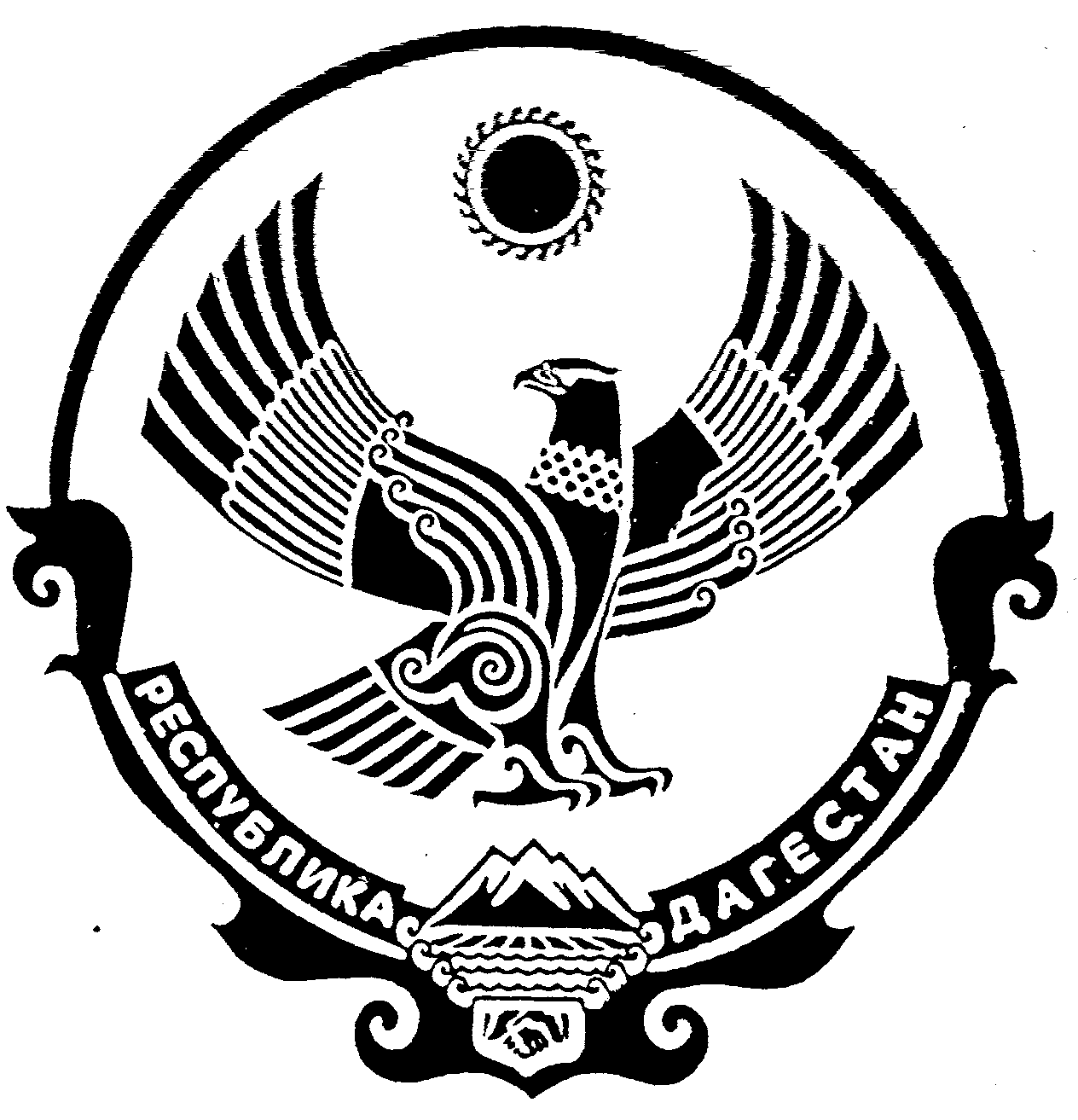 СТАНДАРТ ФИНАНСОВОГО КОНТРОЛЯ             «ПОРЯДОК ОСУЩЕСТВЛЕНИЯ ПРЕДВАРИТЕЛЬНОГО КОНТРОЛЯ ФОРМИРОВАНИЯ ПРОЕКТА БЮДЖЕТА МР «ТАБАСАРАНСКИЙ РАЙОН» НА ОЧЕРЕДНОЙ ФИНАНСОВЫЙ ГОД И НА ПЛАНОВЫЙ ПЕРИОД»(утвержден распоряжением Контрольно-счетного органа МР «Табасаранский район»от «15 » июля  2015 года № 14) С. Хучни 20151. Общие положенияСтандарт внешнего муниципального финансового контроля  «Порядок осуществления предварительного контроля формирования проекта  р бюджета МР «Табасаранский район» на очередной финансовый год и на плановый период» (далее - Порядок) разработан на основании:статей 152, 157 и 265 Бюджетного кодекса Российской Федерации (далее - Бюджетный кодекс);Закона  Республики Дагестан от 15 ноября 2011 № 72 «О Счетной палате Республики Дагестан и некоторых вопросах деятельности контрольно-счетных органов муниципальных образований»;Закона Республики Дагестан от 06 июня 2005 № 23 «О бюджетном процессе и межбюджетных отношениях в Республике Дагестан»;Регламента Счетной палаты Республики Дагестан (далее - Регламент Счетной палаты РД);стандарта внешнего муниципального финансового контроля «Правила проведения Контрольно-счетным органом МР «Табасаранский район»  экспертно-аналитического мероприятия».Порядок разработан для использования работниками Контрольно-счетного органа МР «Табасаранский район» (далее – КСО района) при организации и проведении предварительного контроля формирования проекта бюджета МР «Табасаранский район» и подготовке заключения Контрольно-счетного органа на проект Решения о Бюджете района на очередной финансовый год и на плановый период.Целью Порядка является установление единых принципов, правил и процедур проведения  предварительного контроля формирования проекта районного бюджета  на очередной финансовый год и на плановый период (далее – проект Решения). В число задач, решаемых настоящим Порядком, входит:определение основных принципов и этапов проведения предварительного контроля формирования проекта Решения  Собрания депутатов о  бюджете района на очередной финансовый год и на плановый период;определение структуры, содержания и основных требований к заключению КСО района на проект Решения о районном бюджете  на очередной финансовый год и на плановый период;установление взаимодействия между направлениями деятельности КСО района, возглавляемыми инспекторами КСО, в ходе проведения предварительного контроля формирования проекта районного бюджета на очередной финансовый год и на плановый период.При организации и проведении предварительного контроля формирования проекта районного бюджета  на очередной финансовый год и на плановый период работники КСО района обязаны руководствоваться Законом РД от 15 ноября 2011 № 72 «О Счетной палате Республики Дагестан и некоторых вопросах деятельности контрольно-счетных органов муниципальных образований», бюджетным законодательством, другими нормативными правовыми актами Российской Федерации и Республики Дагестан, Регламентом КСО района, а также приказами, инструкциями, иными нормативными документами КСО района и настоящим Порядком.Внесение изменений и дополнений в настоящий Порядок осуществляется на основании распоряжений Председателя КСО. 2. Общая характеристикапредварительного контроля формирования проектарайонного бюджета МР «Табасаранский район» на очередной финансовый год на плановый периодПредварительный контроль формирования проекта районного бюджета  на очередной финансовый год и на плановый период представляет собой организационную форму осуществления экспертно-аналитической деятельности КСО района, посредством которой обеспечивается реализация задач, функций и полномочий в сфере внешнего муниципального финансового контроля в рамках единой системы контроля формирования и исполнения районного  бюджета.Предварительный контроль формирования проекта решения Собрания депутатов МР «Табасаранскмй район» о  бюджете района на очередной финансовый год и на плановый период состоит из комплекса мероприятий, включающих анализ обоснованности показателей проекта районного бюджета  на очередной финансовый год и на плановый период, наличия и состояния нормативной методической базы его формирования и подготовку заключения КСО района на проект Решения  о районном бюджете   на очередной финансовый год и на плановый период, а также участие КСО района в ходе рассмотрения проекта районного бюджета  на очередной финансовый год и на плановый период на сессии Собрания депутатов МР «Табасаранский район».Целью предварительного контроля формирования проекта районного бюджета  на очередной финансовый год и на плановый период является определение достоверности и обоснованности показателей формирования проекта Решения о районном бюджете на очередной финансовый год и на плановый период.Задачами предварительного контроля формирования проекта районного бюджета  на очередной финансовый год и на плановый период являются:определение соответствия действующему законодательству проекта закона о районном бюджете  на очередной финансовый год и на плановый период, а также документов и материалов, представляемых одновременно с ним в Собрание депутатов МР «Табасаранский район»определение обоснованности, целесообразности и достоверности показателей, содержащихся в проекте Решения о районном бюджете  на очередной финансовый год и на плановый период, документах и материалах, представляемых одновременно с ним в Собрание депутатов района.	2.4. Предметом предварительного контроля формирования проекта районного бюджета   являются проект Решения о районном бюджете Р на очередной финансовый год и на плановый период, документы и материалы, представляемые одновременно с ним в Собрание депутатов района, в соответствии с требованиями Бюджетного кодекса РФ, Закона Республики Дагестан от 6 июня 2005 г. № 23 «О бюджетном  процессе и межбюджетных отношениях в Республике Дагестан», включая прогноз социально-экономического развития Республики Дагестан и прогноза социально-экономического развития МР «Табасаранский район» .Объектами предварительного контроля формирования проекта районного бюджета  на очередной финансовый год и на плановый период являются: Финансовое управление администрации МР «Табасаранский район»			субъекты бюджетного планирования, главные администраторы доходов районного бюджета , главные распорядители средств районного бюджета  и иные участники бюджетного процесса (выборочно).При осуществлении предварительного контроля формирования проекта районного бюджета  на очередной финансовый год и на плановый период необходимо исходить из действующих правовых основ формирования проекта районного бюджета. Определяется соответствие проекта Решения о районном бюджете  на очередной финансовый год и плановый период программным документам по вопросам экономической и бюджетной политики.2.7 При осуществлении предварительного контроля формирования районного бюджета  на очередной финансовый год и на плановый период осуществляется проверка соответствия проекта Решения о районном бюджете  на очередной финансовый год и на плановый период и документов, представляемых одновременно с ним в  Собрание депутатов района, положениям Бюджетного кодекса РФ, в том числе:2.7.1. Соблюдение сроков внесения проекта районного бюджета  на очередной финансовый год и на плановый период, определенных статьей 185 Бюджетного кодекса РФ и Закона Республики Дагестан от 6 июня 2005 г. № 23 «О бюджетном  процессе и межбюджетных отношениях в Республике Дагестан»; - соблюдение порядка составления проекта районного   бюджета  на очередной финансовый год и на плановый период, определенного в статьях 169, 170, 171, 172, 173,174, 174.1, 174.2, 179, 179.3, 179.4 и 184 Бюджетного кодекса РФ и Закона Республики Дагестан от 6 июня 2005 г. № 23 «О бюджетном  процессе и межбюджетных отношениях в Республике Дагестан»; -	соблюдение требований к основным характеристикам районного бюджета , нормативам распределения доходов между республиканским и местными бюджетами РД, если они не устанавливаются бюджетным законодательством, составу показателей, устанавливаемых в законе республиканском бюджете в соответствии  со  статьей 184.1 Бюджетного кодекса РФ;-	соблюдение требований к составу документов и материалов, представляемых одновременно с проектом районного бюджета  в соответствии со статьей 184.2 Бюджетного кодекса РФ и статьей 42 Закона Республики Дагестан от 6 июня 2005 г. № 23 «О бюджетном  процессе и межбюджетных отношениях в Республике Дагестан»;Соблюдение принципов бюджетной системы Российской Федерации, определенных статьей 28 Бюджетного кодекса РФ и установленных статьями 29, 30, 31, 31.1, 32, 33, 34, 35, 36, 37, 38, 38.1, 38.2 Бюджетного кодекса РФ:- единства бюджетной системы; - разграничения доходов, расходов и источников финансирования дефицитов бюджетов между бюджетами бюджетной системы Российской Федерации; - самостоятельности бюджетов;- равенства бюджетных прав субъектов Российской Федерации, муниципальных образований; - полноты отражения доходов, расходов и источников финансирования дефицитов бюджетов;-  сбалансированности бюджета; - достоверности бюджета;- результативности и эффективности использования бюджетных средств; - общего (совокупного) покрытия расходов бюджетов, прозрачности, адресности и целевого характера бюджетных средств, подведомственности расходов бюджетов, единства кассы;соответствие порядка зачисления доходов в районный бюджет , налоговых и неналоговых доходов районного бюджета  условиям, определенным в статьях 40, 41, 42, 46, 56, 57 и 59 Бюджетного кодекса РФ;соблюдение принципа достоверности бюджета, закрепленного в статье 37 Бюджетного кодекса РФ;соблюдение условий предоставления межбюджетных трансфертов из республиканского бюджета РД, а также форм межбюджетных трансфертов, предоставляемых из республиканского бюджета РД бюджетам муниципальных образований в соответствии со статьями 136, 137, 138, 139, 140 Бюджетного кодекса РФ.Информационной основой осуществления предварительного контроля формирования  проекта районного бюджета на очередной финансовый год и на плановый период являются:-  нормативные правовые акты;- показатели прогноза социально-экономического развития Республики Дагестан и прогноза социально-экономического развития МР «Табасаранский район»;- предварительные итоги социально-экономического развития района  за истекший период текущего года;- показатели районного бюджета , утвержденные Решением о районном бюджете  на текущий финансовый год и на плановый период, с учетом ожидаемого исполнения Решения о районном бюджете РД в текущем финансовом году;- данные главных администраторов доходов районного бюджета  о доходной базе и поступлениях доходов за отчетный год и за истекший период текущего года, а также  планируемые показатели на очередной финансовый год и плановый  период;- реестр расходных обязательств района и реестры расходных обязательств субъектов бюджетного планирования;- отчетность, документы и информация по расчетам субъектов бюджетного планирования, администраторов доходов районного бюджета , главных распорядителей средств районного бюджета  и иных участников бюджетного процесса по вопросам формирования районного бюджета, предоставляемые в ходе
проведения экспертно-аналитического мероприятия Контрольно-счетным органом МР «Табасаранский район»;-	Решение  о районном бюджете  на текущий финансовый год и на плановый период;- проект Решения  о районном бюджете  на очередной финансовый год и на плановый период;- заключение Контрольно-счетного органа на проекты Решений об исполнении районного бюджета за отчетный год;- база данных Контрольно – счетного органа , сформированная на основе информации по формированию и исполнению районного бюджета  и прогноза социально-экономического развития района за ряд лет.Методической основой осуществления предварительного контроля формирования проекта районного бюджета  на очередной финансовый год и на плановый период являются:а) сравнительный анализ соответствия проекта Решения о
районном бюджете  на очередной финансовый год и на плановый период, материалов и документов, представляемых одновременно с ним в Собрание депутатов района, действующему законодательству и нормативно-правовым актам Российской Федерации и Республики Дагестан;б) сравнительный анализ соответствия проекта Решения о
районном бюджете  на очередной финансовый год и на плановый период, основным приоритетам государственной социально-экономической политики, а также основным направлениям бюджетной и налоговой политики;в) сравнительный анализ соответствия принятых в проект Решения о
районном бюджете  на очередной финансовый год и на плановый период расчетов показателей установленным нормативам и действующим методическим рекомендациям;г) сравнительный анализ динамики показателей исполнения районного бюджета , ожидаемых итогов текущего года, показателей проекта районного бюджета на очередной финансовый год и плановый период и показателей целей, задач и результатов деятельности в очередном финансовом году и среднесрочной перспективе;д) сравнительный анализ показателей прогноза социально-экономического развития  района.3. Организация осуществленияпредварительного контроля формирования проекта Решенияо районном бюджете МР «Табасаранский район» на очередной финансовый год и на плановый период3.1.	Организация предварительного контроля формирования проекта районного бюджета  на очередной финансовый год и на плановый период осуществляется исходя из установленных федеральным и республиканским  законодательством этапов и сроков бюджетного процесса в части формирования проекта районного бюджета  на очередной финансовый год и на плановый период и предусматривает следующие этапы работы:- подготовка к проведению предварительного  контроля; - проведение предварительного контроля; - оформление результатов предварительного контроля.3.2.	Этап подготовки к проведению предварительного контроля формирования проекта  районного бюджета   на очередной финансовый год и на плановый период включает в себя изучение и анализ:- ежегодного Послания Президента РФ Федеральному Собранию РФ;- Бюджетного послания Президента РФ;- плана мероприятий Правительства РФ по реализации основных положений Послания Президента РФ Федеральному Собранию РФ;- послания Президента РД;- плана мероприятий по реализации основных положений Послания (отчета) Главы РД Народному Собранию РД;- основных направлений налоговой, бюджетной, долговой политики;- основных направлений приватизации республиканского имущества; - основных характеристик проекта районного бюджета  и расходов районного бюджета  на очередной финансовый год по разделам и подразделам, на плановый период по разделам классификации расходов бюджетов.Второй этап проведения предварительного контроля формирования проекта районного бюджета  на очередной финансовый год и на плановый период состоит из: анализа и оценки обоснованности прогноза основных показателей социально - экономического развития  района на очередной финансовый год и на плановый период; наличия и состояния нормативно-методической базы для их прогнозирования; материалов, представленных одновременно с проектом Решения Собрания депутатов.На этапе оформления  результатов предварительного контроля формирования проекта  районного бюджета  на очередной финансовый год и на плановый период осуществляется:-  подготовка заключения Контрольно-счетного органа район- направление заключения в  Собрание депутатов района; - обеспечение участия Контрольно-счетного органа в рассмотрении проекта закона о районном бюджете  на очередной финансовый год и плановый период на сессии Собрания депутатов района;- анализ внесенных в проект Решения о районном бюджете на очередной финансовый год и на плановый период изменений в ходе его рассмотрения и утверждения.4. Этапы осуществления предварительного контроля формирования районного бюджета  на очередной финансовый год и на плановый период Организация предварительного контроля формирования районного бюджета  осуществляется исходя из установленных законодательством  этапов и сроков бюджетного процесса в части формирования проекта районного бюджета  на очередной финансовый год и на плановый период и предусматривает следующие этапы работы: I этап (подготовительный):4.1.2  II этап (текущий):- анализ и оценка проект Решения о районном бюджете  на очередной финансовый год и на плановый период, а также материалов, представленных администрацией района одновременно с проектом Решения о районном бюджете.  - оценка основных характеристик и особенностей проекта районного бюджета  в проекте Решения о районном бюджете  на очередной финансовый год и на плановый период;- анализ соответствия проекта Решения о районном бюджете   на очередной финансовый год и на плановый период общим задачам бюджетной политики на очередной финансовый год и на плановый период, сформулированным в Бюджетном послании Президента РФ, послании Главы РД и программных документах Республики Дагестан;- оценка соответствия положений проекта Решения о бюджете  Бюджетному кодексу РФ и действующему законодательству;- оценка обоснованности доходной части проекта Решения о районном бюджете   в проекте Решения о районном бюджете   на очередной финансовый год и на плановый период:- обоснованность и достоверность налоговых доходов (параметров налоговой базы, уровня собираемости и других) и иных доходов проекта районного  бюджета  и выявление потенциальных резервов их увеличения;- анализ текстовых статей проекта Решения о районном бюджете РД  на очередной финансовый год и на плановый период, регламентирующих формирование отдельных доходных источников районного бюджета ;- оценка обоснованности, рациональности и эффективности расходов проекта районного бюджета  на очередной финансовый год и на плановый период:- обоснованность динамики и структуры общего объема расходов в разрезе разделов и подразделов классификации расходов бюджетов;- соответствие изменений параметров проекта  районного бюджета  на очередной финансовый год и плановый период предусмотренным приоритетам бюджетной политики;- обоснованности действующих и принимаемых расходных обязательств для достижения поставленных целей и задач;- обоснованности бюджетных ассигнований, направляемых на исполнение расходных обязательств по реализации районной адресной инвестиционной программы, долгосрочных целевых программ и ведомственных целевых программ, с учетом их направленности на решение приоритетных задач социально-экономического развития района;- обоснованности текстовых статей проекта Решения о районном бюджете  на очередной финансовый год и на плановый период, регулирующих особенности использования бюджетных ассигнований, направляемых на исполнение расходных обязательств.- оценка системы взаимоотношений районного бюджета  с бюджетами других уровней бюджетной системы Российской Федерации с учетом:- обоснованности ассигнований районного бюджета , направляемых на исполнение расходных обязательств по межбюджетным трансфертам муниципальным образованиям;- обоснованности текстовых статей проекта Решения о  районном бюджете  на очередной финансовый год и на плановый период, регулирующих особенности использования бюджетных ассигнований, направляемых на межбюджетные трасферты.- оценка обоснованности формирования источников финансирования дефицита районного бюджета РД и динамики государственного  внутреннего долга МР «Табасаранский район» в проекте Решения о  районном бюджете   на очередной финансовый год и на плановый период с учетом:- обоснованности и соответствия основным направлениям долговой политики объемов и структуры государственных внутренних заимствований МР «Табасаранский район», предусмотренных в проекте районного бюджета ;- обоснованности объемов средств проекта районного бюджета , предусмотренных на погашение и обслуживание внутреннего государственного долга МР «Табасаранский район» по видам долговых обязательств в соответствии с бюджетной классификацией;- обоснованности изменений объема и структуры внутреннего государственного долга МР «Табасаранский район»;- анализ государственного внутреннего долга района;- обоснованности формирования иных источников внутреннего финансирования дефицита районного бюджета, включая доходы от приватизации, изменение остатков средств районного бюджета на счетах; III этап (заключительный):4.2 Организационно-распорядительными документами, необходимыми для проведения предварительного контроля формирования районного бюджета на очередной финансовый год и на плановый период, являются: - поручение Председателя  Контрольно-счетного органа;- распоряжение Председателя Контрольно-счетного органа о проведении финансово-экономической экспертизы;- программа (план) проведения экспертизы проекта Решения о районном бюджете  на очередной финансовый год и на плановый период;- стандарты внешнего государственного финансового контроля Контрольно-счетного органа МР «Табасаранский район».4.3 Подготовку проекта программы (плана) организует руководитель контрольного мероприятия.4.4 Комплекс экспертно-аналитических и контрольных мероприятий по проверке и анализу обоснованности показателей проекта Решения  о районном  бюджете   на очередной финансовый год и на плановый период проводится на основании Плана работы Контрольно-счетного органа, поручения Председателя Контрольно-счетного органа.Общее руководство подготовкой заключения Контрольно-счетного органа на проект Решения о районном бюджете  на очередной финансовый год и на плановый период осуществляется Председателем  Контрольно – счетного органа.Заключение  Контрольно – счетного органа на проект Решения о районном бюджете  на очередной финансовый год и на плановый период подготавливается на основе:4.6.1. результатов комплекса экспертно-аналитических мероприятий и проверок обоснованности проекта районного бюджета  на очередной финансовый год и на плановый период, наличия и состояния нормативно-методической базы его формирования; 4.6.2. итогов проверки и анализа проекта Решения о районном бюджете  на очередной финансовый год и на плановый период;4.6.3. итогов проверки и анализа материалов и документов, представленных администрацией МР «Табасаранский район» одновременно с проектом Решения о районном бюджете  на очередной финансовый год и на плановый период в соответствии Законом РД от 6 июня 2005 года № 23 «О бюджетном процессе и межбюджетных отношениях в Республике Дагестан»;4.6.4. результатов оперативного контроля за исполнением районного бюджета  за предыдущий год и отчетный период текущего года, заключений Контрольно-счетного органа  на проекты Решения  об исполнении районного бюджета  за предыдущие годы, тематических проверок за прошедший период;4.6.5. анализа статистической и иной информации о социально-экономическом развитии и финансовом положении района.4.7. После поступления в Контрольно-счетный орган проекта Решения о районном бюджете  на очередной финансовый год и на плановый период инспекторы Контрольно-счетного органа  и юридический отдел администрации в течение шести дней анализируют проект Решения и представляют в Инспекцию соответствующие заключения согласно закрепленным направлениям.5. Формирование проекта заключения Контрольно-счетного органа на проект районного бюджета  на очередной финансовый год и на плановый период Материалы для свода и оформления заключения Контрольно-счетного органа на проект Решения о районном бюджете  на очередной финансовый год и на плановый период представляются инспекторами  в сроки, установленные распоряжением Председателя Контрольно-счетного органа района.Предложения представляются Председателю  на бумажном носителе и в электронном виде. Проект заключения Контрольно-счетного органа на проект Решения о районном бюджете  на очередной финансовый год и на плановый период предварительно рассматривается на рабочем совещании Контрольно-счетного органа района.После доработки, заключение Контрольно-счетного органа на проект Решения о районном бюджете  на очередной финансовый год и на плановый период, подписывается Председателем Контрольно-счетного органа и направляется в  Собрание депутатов МР «Табасаранский район»._______________________- анализ ежегодного Послания Президента РФ Федеральному Собранию РФ и Бюджетного послания Президента РФ;- анализ основных направлений бюджетной и налоговой политики;- анализ сценарных условий развития экономики на очередной финансовый год и на плановый период;- анализ основных направлений долговой политики;- анализ проектов федеральных и республиканских законов о внесении изменений в бюджетное законодательство и законодательство  о налогах и сборах;- анализ итогов приватизации государственного имущества РД;- анализ нормативных правовых актов, регулирующих расходные обязательства Республики Дагестан.- подготовка заключения Контрольно-счетного органа на проект Решения о районном бюджете на очередной финансовый год и на плановый период  и направление его в Собрание депутатов района;- обеспечение участия Контрольно-счетного органа в публичных слушаниях по проекту Решения о районном бюджете  на очередной финансовый год и на плановый период и при рассмотрении проекта Решения о районном бюджете  на очередной финансовый год и на плановый период на сессии Собрания депутатов района.